ЛУЦЬКА РАЙОННА  РАДА  ВОЛИНСЬКОЇ  ОБЛАСТІРОЗПОРЯДЖЕННЯПро створення  робочої   групи з питань реалізації  молодіжної політики при Луцькій районній радіВідповідно до ст.55 Закону України «Про місцеве самоврядування в Україні», рішення Луцької районної ради «Про створення робочої групи з питань реалізації молодіжної політики при Луцькій районній раді» від 15.04.2021 №5/28, Типового положення про молодіжний консультативно – дорадчий орган місцевого рівня, затвердженого Постановою Кабінету Міністрів України від 18.12.2018 №1198:1.Створити робочу групи з питань реалізації молодіжної політики при Луцькій районній раді в складі:БІЛИК Віктор Іванович,  начальник відділу з питань освіти, науки, культури, молоді, спорту та медицини, депутат районної ради -  голова робочої групи;ШЕВЧЕНКО Катерина Ігорівна, депутат районної ради - заступник голови робочої групи;Члени комісії:МАКСИМЯК Ольга Сергіївна – депутат районної ради;СНІЖКО Віталій Вікторович – депутат районної ради;НАЗАР Христина Григорівна – депутат районної ради;ЯСИНСЬКА Надія Євгенівна – радник голови районної ради на громадських засадах; КОНДРАТЮК Ольга Сергіївна – член Всеукраїнської молодіжної громадської організації «Студентська Свобода»  (за згодою);РОМАНЮК Яна Олександрівна – голова Громадської організації «ЮсСфера» (за згодою);ЛИСЮК Олександр Васильович – студент Луцького національного технічного університету (за згодою);ЦЕРПІШ Віктор Юрійович – студент Луцького національного технічного університету (за згодою); ПРАЧ Олександр В’ячеславович – студент Волинського національного університету ім. Лесі Українки (за згодою);КОВЗОЛОВИЧ Дмитро Вікторович - студент Волинського національного університету ім. Лесі Українки (за згодою);МАТВІЙЧУК Яна Олександрівна - студентка Волинського національного університету ім. Лесі Українки (за згодою);2. Робочій групі з питань реалізації молодіжної політики розробити і подати для затвердження черговій сесії Луцької районної ради Положення про Молодіжну раду при Луцькій районній раді.3. Контроль за виконанням даного рішення покласти на постійну комісію районної ради з питань освіти, інформаційного простору, культури та мови, національного і духовного розвитку, соціального захисту населення, охорони здоров’я, сім’ї, молоді, спорту та туризму, міжнародного співробітництва, зовнішньоекономічних зв’язків.Голова районної ради                                                     Олександр ОМЕЛЬЧУКБілик 72809211.05.2021Луцьк№ 25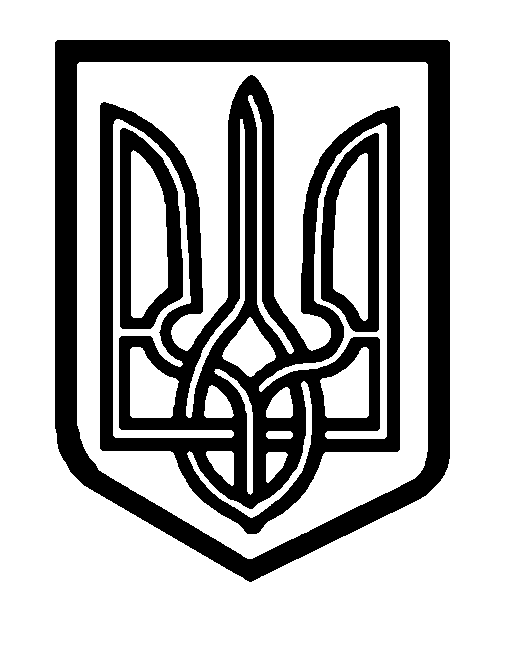 